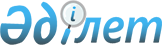 Об утверждении государственного образовательного заказа на дошкольное воспитание и обучение, размера подушевого финансирования и родительской платы в городе Степногорске на 2017 год
					
			Утративший силу
			
			
		
					Постановление акимата города Степногорска Акмолинской области от 3 апреля 2017 года № а-4/164. Зарегистрировано Департаментом юстиции Акмолинской области 3 мая 2017 года № 5933. Утратило силу постановлением акимата города Степногорска Акмолинской области от 15 ноября 2017 года № а-11/543
      Сноска. Утратило силу постановлением акимата города Степногорска Акмолинской области от 15.11.2017 № а-11/543 (вводится в действие со дня официального опубликования).

      Примечание РЦПИ.

      В тексте документа сохранена пунктуация и орфография оригинала.
      В соответствии с подпунктом 8-1) пункта 4 статьи 6 Закона Республики Казахстан от 27 июля 2007 года "Об образовании" акимат города Степногорска ПОСТАНОВЛЯЕТ:
      1. Утвердить прилагаемый государственный образовательный заказ на дошкольное воспитание и обучение, размер подушевого финансирования и родительской платы в городе Степногорске на 2017 год.
      2. Контроль за исполнением настоящего постановления возложить на заместителя акима города Степногорска Абилову Г.М.
      3. Настоящее постановление вступает в силу со дня государственной регистрации в Департаменте юстиции Акмолинской области и вводится в действие со дня официального опубликования и распространяется на правоотношения, возникшие с 01 января 2017 года. Государственный образовательный заказ на дошкольное воспитание и обучение, размер подушевого финансирования и родительской платы в городе Степногорске на 2017 год
      Расшифровка аббревиатур:
      ИП - индивидуальный предприниматель;
      ТОО - товарищество с ограниченной ответственностью.
					© 2012. РГП на ПХВ «Институт законодательства и правовой информации Республики Казахстан» Министерства юстиции Республики Казахстан
				
      Аким города Степногорска

А.Кумпекеев
Утвержден постановлением
акимата города Степногорска
от 03 апреля 2017 года
№ а-4/164
№
Наименование организации
Количество воспитанников организаций дошкольного воспитания и обучения
Размер подушевого финансирования в месяц (тенге)
Размер родительской платы в месяц (тенге)
Средняя стоимость расходов на одного воспитанника в месяц (тенге)
1
Государственное коммунальное казенное предприятие "Ясли-сад "Нұршуақ" при отделе образования города Степногорска
280
23869,7
10000
23869,7
2
Государственное коммунальное казенное предприятие ясли-сад "Балауса" с инклюзивным обучением при государственном учреждении "Отдел образования города Степногорска"
220
23869,7
10000
23869,7
3
Частный детский сад "Дарын" ТОО "ДС-Дарын" 
200
23869,7
15000
23869,7
4
Частный детский сад "Сказка" ИП Лагута Светлана Васильевна
165
22779
17000
22779
5
Частный детский сад "Асыл" ИП "Бексултан" 
75
23869,7
18000
23869,7
6 
Частный мини-центр "Солнышко" ИП Москвина Ирина Витальевна
25
16921,6
20000
16921,6
7
Частный мини-центр "Айлана" ИП Есжанова Фарида Буташевна 
30
16921,6
20000
16921,6
8
Мини-центр "Балдаурен" при государственном учреждении "Средняя школа № 2 поселка Аксу" отдела образования города Степногорска
40
16921,6
10000
16921,6
9
Мини-центр "Қарлығаш" при государственном учреждении "Средняя школа села Степногорское" отдела образования города Степногорска
20
16921,6
10000
16921,6